Resoluciones #143 - #159Resoluciones #143 - #159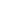 